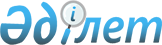 "2012-2014 жылдарға арналған аудандық бюджет туралы" Меркі аудандық мәслихатының 2011 жылғы 15 желтоқсандағы № 48-3 шешіміне өзгерістер енгізу туралы
					
			Күшін жойған
			
			
		
					Жамбыл облысы Меркі ауданы мәслихатының 2012 жылғы 5 желтоқсандағы N 9-3 шешімі. Жамбыл облысы Әділет департаментінде 2012 жылғы 5 желтоқсанда № 1851 тіркелді. Қолданылу мерзімінің аяқталуына байланысты күші жойылды (Жамбыл облыстық Әділет департаментінің 2013 жылғы 11 наурыздағы N 2-2-17/388 хаты)      Ескерту. Қолданылу мерзімінің аяқталуына байланысты күші жойылды (Жамбыл облыстық Әділет департаментінің 11.03.2013 № 2-2-17/388 хаты).

      РҚАО ескертпесі:

      Мәтінде авторлық орфография және пунктуация сақталған.

      Қазақстан Республикасының 2008 жылғы 4 желтоқсандағы Бюджет Кодексінің 109 - бабына, «Қазақстан Республикасындағы жергілікті мемлекеттік басқару және өзін-өзі басқару туралы» Қазақстан Республикасының 2001 жылғы 23 қаңтардағы Заңының 6 - бабына сәйкес және «2012-2014 жылдарға арналған облыстық бюджет туралы» Жамбыл облыстық мәслихатының 2011 жылғы 7 желтоқсандағы № 41-3 шешіміне өзгерістер енгізу туралы» Жамбыл облыстық мәслихатының 2012 жылдың 26 қарашасындағы № 9-2 шешімі (Нормативтік құқықтық актілерді мемлекеттік тіркеу тізілімінде № 1843 болып тіркелген) негізінде аудандық мәслихат ШЕШІМ ЕТЕДІ:



      1.«2012-2014 жылдарға арналған аудандық бюджет туралы» Меркі аудандық мәслихатының 2011 жылғы 15 желтоқсандағы № 48-3 шешіміне (Нормативтік құқықтық актілерді мемлекеттік тіркеу тізілімінде № 6-6-100 болып тіркелген, 2011 жылғы 30 желтоқсандағы № 155,156 4-6 қаңтардағы № 1,2, 7 қаңтардағы № 3 және 11 қаңтардағы № 4,5 «Меркі тынысы» газетінде жарияланған) келесі өзгерістер енгізілсін:



      1 тармақта:



      1) тармақшада:

      «6 424 460» сандары «6 283 116» сандарымен ауыстырылсын;

      «1 274 875» сандары «1 295 727» сандарымен ауыстырылсын;

      «23 537» сандары «5 496» сандарымен ауыстырылсын;

      «11 383» сандары «13 663» сандарымен ауыстырылсын;

      «5 114 665» сандары «4 968 230» сандарымен ауыстырылсын;



      2) тармақшада:

      «6 517 674» сандары «6 376 330» сандарымен ауыстырылсын;



      3) тармақшада:

      «1 247» сандары «2 120» сандарымен ауыстырылсын;



      5) тармақшада:

      «-133 091» сандары «-132 218» сандарымен ауыстырылсын;



      6) тармақшада:

      «133 091» сандары «132 218» сандарымен ауыстырылсын;



      4 тармақта:

      «26 900» сандары «24 500» сандарымен ауыстырылсын.



      Аталған шешімнің 1 және 5 қосымшалары осы шешімнің 1 және 2қосымшаларына сәйкес жаңа редакцияда мазмұндалсын.



      2. Осы шешім Әділет органдарында мемлекеттік тіркеуден өткен күннен бастап күшіне енеді және 2012 жылдың 1 қаңтарынан қолданысқа енгізіледі.

      

      Аудандық мәслихат                          Аудандық мәслихат

      сессиясының төрағасы:                      хатшысы:

      Е. Нартбаев                                І. Ахметжанов

Меркі аудандық мәслихатының

5 желтоқсан 2012 жылғы

№ 9-3 шешіміне қосымшаМеркі аудандық мәслихатының

2011 жылғы 15 желтоқсандағы

№ 48-3 шешіміне № 1 қосымша 2012 жылға арналған аудандық бюджет

Меркі аудандық мәслихатының

2012 жылғы 5 желтоқсан

№ 9-3 шешіміне № 2 – қосымшаМеркі аудандық мәслихатының

2011 жылғы 15 желтоқсандағы

№ 48-3 шешіміне № 5 қосымша 2012 жылға арналған ауылдық округтерінің бюджеттік бағдарламалар тізбесіКестенің жалғасы:
					© 2012. Қазақстан Республикасы Әділет министрлігінің «Қазақстан Республикасының Заңнама және құқықтық ақпарат институты» ШЖҚ РМК
				СанатыСанатыСанатыСанатыСомасы,

мың теңгеСыныбыСыныбыСыныбыСомасы,

мың теңгеІшкі сыныбыІшкі сыныбыСомасы,

мың теңгеАтауыСомасы,

мың теңге111231. КІРІСТЕР6 283 1161Салықтық түсімдер1 295 72701Табыс салығы249 0722Жеке табыс салығы249 07203Әлеуметтік салық191 5801Әлеуметтік салық191 58004Меншікке салынатын салықтар614 6251Мүлікке салынатын салықтар537 4403Жер салығы8 3914Көлік құралдарына салынатын салық65 7485Бірыңғай жер салығы3 04605Тауарларға, жұмыстарға және қызмет көрсетуге салынатын ішкі салықтар230 8512Акциздер216 0603Табиғи және басқа ресурстарды пайдаланғаны үшін түсетін түсімдер2 2524Кәсіпкерлік және кәсіби қызметті жүргізгені үшін алынатын алымдар11 7895Ойын бизнесіне салық75008Заңдық мәнді іс-әрекеттерді жасағаны және (немесе) құжаттар бергені үшін оған уәкілеттігі бар мемлекеттік органдар немесе лауазымды адамдар алатын міндетті төлемдер9 5991Мемлекеттік баж9 5992Салықтық емес түсімдер5 49601Мемлекеттік меншіктен түсетін кірістер4301Мемлекеттік кәсіпорындардың таза кірісі бөлігіндегі түсімдер805Мемлекет меншігіндегі мүлікті жалға беруден түсетін кірістер35004Мемлекеттік бюджеттен қаржыландырылатын, сондай - ақ Қазақстан Республикасы Ұлттық Банкінің бюджетінен (шығыстар сметасынан) ұсталатын және қаржыландырылатын мемлекеттік мекемелер салатын айыппұлдар, өсімпұлдар, санкциялар, өндіріп алулар1 7751Мұнай секторы ұйымдарынан түсетін түсімдерді қоспағанда, мемлекеттік бюджеттен қаржыландырылатын, сондай - ақ Қазақстан Республикасы Ұлттық Банкінің бюджетінен (шығыстар сметасынан) ұсталатын және қаржыландырылатын мемлекеттік мекемелер салатын айыппұл1 77506Басқа да салықтық емес түсімдер3 2911Басқа да салықтық емес түсімдер3 2913Негізгі капиталды сатудан түсетін түсімдер13 66301Мемлекеттік мекемелерге бекітілген мемлекеттік мүлікті сату4441Мемлекеттік мекемелерге бекітілген мемлекеттік мүлікті сату44403Жерді және материалдық емес активтерді сату13 2191Жерді сату11 5972Материалдық емес активтерді сату1 6224Трансферттердің түсімдері4 968 23002Мемлекеттік басқарудың жоғары тұрған органдарынан түсетін трансферттер4 968 2302Облыстық бюджеттен түсетін трансферттер4 968 230Функционалдық топФункционалдық топФункционалдық топФункционалдық топСомасы,

мың теңгеБюджеттік бағдарламалардың әкімшісіБюджеттік бағдарламалардың әкімшісіБюджеттік бағдарламалардың әкімшісіСомасы,

мың теңгеБағдарламаБағдарламаСомасы,

мың теңгеАтауыСомасы,

мың теңге111232. Шығындар6 376 33001Жалпы сипаттағы мемлекеттiк қызметтер313 696112Аудан (облыстық маңызы бар қала) мәслихатының аппараты24 624001Аудан (облыстық маңызы бар қала) мәслихатының қызметін қамтамасыз ету жөніндегі қызметтер18 024003Мемлекеттік органдардың күрделі шығыстары6 600122Аудан (облыстық маңызы бар қала) әкімінің аппараты117 520001Аудан (облыстық маңызы бар қала) әкімінің қызметін қамтамасыз ету жөніндегі қызметтер75 580002Ақпараттық жүйелер құру1 750003Мемлекеттік органдардың күрделі шығыстары40 190123Қаладағы аудан, аудандық маңызы бар қала, кент, ауыл (село), ауылдық (селолық) округ әкімінің аппараты138 906001Қаладағы аудан, аудандық маңызы бар қаланың, кент, ауыл (село), ауылдық (селолық) округ әкімінің қызметін қамтамасыз ету жөніндегі қызметтер138 906452Ауданның (облыстық маңызы бар қаланың) қаржы бөлімі18 683001Ауданның (областық манызы бар қаланың) бюджетін орындау және ауданның (облыстық маңызы бар қаланың) коммуналдық меншігін басқару саласындағы мемлекеттік саясатты іске асыру жөніндегі қызметтер15 616002Ақпараттық жүйелер құру486003Салық салу мақсатында мүлікті бағалауды жүргізу2 461010Жекешелендіру, коммуналдық меншікті басқару, жекешелендіруден кейінгі қызмет және осыған байланысты дауларды реттеу120453Ауданның (облыстық маңызы бар қаланың) экономика және бюджеттік жоспарлау бөлімі13 963001Экономикалық саясатты, мемлекттік жоспарлау жүйесін қалыптастыру мен дамыту және ауданды (облыстық маңызы бар қаланы) басқару саласындағы мемлекеттік саясатты іске асыру жөніндегі қызметтер13 603004Мемлекеттік органдардың күрделі шығыстары36002Қорғаныс3 000122Аудан (облыстық маңызы бар қала) әкімінің аппараты3 000005Жалпыға бірдей әскери міндетті атқару шеңберіндегі іс-шаралар3 00003Қоғамдық тәртіп, қауіпсіздік, құқықтық, сот, қылмыстық-атқару қызметі1 700458Ауданның (облыстық маңызы бар қаланың) тұрғын үй-коммуналдық шаруашылығы, жолаушылар көлігі және автомобиль жолдары бөлімі1 700021Елдi мекендерде жол қозғалысы қауiпсiздiгін қамтамасыз ету1 70004Бiлiм беру4 708 890464Ауданның (облыстық маңызы бар қаланың) білім бөлімі291 114009Мектепке дейінгі тәрбие ұйымдарының қызметін қамтамасыз ету176 947040Мектепке дейінгі білім беру ұйымдарында мемлекеттік білім беру тапсырысын іске асыру113 167021Республикалық бюджеттен берілетін нысаналы трансферттер есебінен жалпы үлгідегі, арнайы (түзету), дарынды балалар үшін мамандандырылған, жетім балалар мен ата-аналарының қамқорынсыз қалған балалар үшін балабақшалар, шағын орталықтар, мектеп интернаттары,1 000123Қаладағы аудан, аудандық маңызы бар қала, кент, ауыл (село), ауылдық (селолық) округ әкімінің аппараты10 640005Ауылдық (селолық) жерлерде балаларды мектепке дейін тегін алып баруды және кері алып келуді ұйымдастыру10 640464Ауданның (облыстық маңызы бар қаланың) білім бөлімі3 361 829003Жалпы білім беру3 169 820006Балаларға қосымша білім беру130 808063Республикалық бюджеттен берілетін нысаналы трансферттер есебінен «Назарбаев зияткерлік мектептері» ДБҰ-ның оқу бағдарламалары бойынша біліктілікті арттырудан өткен мұғалімдерге еңбекақыны арттыру1 742064Республикалық бюджеттен берілетін нысаналы трансферттер есебінен жалпы үлгідегі, арнайы (түзету), дарынды балалар үшін мамандандырылған, жетім балалар мен ата-аналарының қамқорынсыз қалған балалар үшін балабақшалар, шағын орталықтар, мектеп интернаттары,59 459464Ауданның (облыстық маңызы бар қаланың) білім бөлімі62 090018Кәсіптік оқытуды ұйымдастыру62 090466Ауданның (облыстық маңызы бар қаланың) сәулет, қала құрылысы және құрылыс бөлімі743 848037Білім беру объектілерін салу және реконструкциялау743 848464Ауданның (облыстық маңызы бар қаланың) білім бөлімі239 369001Жергілікті деңгейде білім беру саласындағы мемлекеттік саясатты іске асыру жөнінідегі қызметтер11 890005Ауданның (облыстық маңызы бар қаланың) мемлекеттік білім беру мекемелері үшін оқулықтар мен оқу-әдістемелік кешендерді сатып алу және жеткізу54 470015Республикалық бюжеттен берілетін трансферттер есебінен жетім баланы (жетім балаларды) және ата-аналарының қамқорынсыз қалған баланы (балаларды) күтіп-ұстауға асыраушыларына ай сайынғы ақшалай қаражат төлемдері17 879020Республикалық бюджеттен берілетін трансферттер есебінен үйде оқытылатын мүгедек балаларды жабдықпен, бағдарламалық қамтыммен қамтамасыз ету12 365067Ведомстволық бағыныстағы мемлекеттік мекемелерінің және ұйымдарының күрделі шығыстары142 765123Қаладағы аудан, аудандық маңызы бар қала, кент, ауыл (село), ауылдық (селолық) округ әкімінің аппараты1 955003Мұқтаж азаматтарға үйінде әлеуметтік көмек көрсету1 955451Ауданның (облыстық маңызы бар қаланың) жұмыспен қамту және әлеуметтік бағдарламалар бөлімі204 484002Еңбекпен қамту бағдарламасы34 028004Ауылдық жерлерде тұратын денсаулық сақтау, білім беру, әлеуметтік қамтамасыз ету, мәдениет және спорт мамандарына отын сатып алуға Қазақстан Республикасының заңнамасына сәйкес әлеуметтік көмек көрсету5 960005Мемлекеттік атаулы әлеуметтік көмек8 200006Тұрғын үй көмегі500007Жергілікті өкілетті органдардың шешімі бойынша мұқтаж азаматтардың жекелеген топтарына әлеуметтік көмек23 041010Үйде тәрбиеленіп оқытылатын мүгедек балаларды материалдық қамтамасыз ету4 900014Мұқтаж азаматтарға үйде әлеуметтiк көмек көрсету5 59401618 жасқа дейінгі балаларға мемлекеттік жәрдемақылар86 500017Мүгедектерді оңалту жеке бағдарламасына сәйкес, мұқтаж мүгедектерді міндетті гигиеналық құралдармен және ымдау тілі мамандарының қызмет көрсетуін, жеке көмекшілермен қамтамасыз ету16 011023Жұмыспен қамту орталықтарының қызметін қамтамасыз ету19 750451Ауданның (облыстық маңызы бар қаланың) жұмыспен қамту және әлеуметтік бағдарламалар бөлімі23 547001Жергілікті деңгейде жұмыспен қамтуды қамтамасыз ету және халық үшін әлеуметтік бағдарламаларды іске асыру саласындағы мемлекеттік саясатты іске асыру жөніндегі қызметтер22 857011Жәрдемақыларды және басқа да әлеуметтік төлемдерді есептеу, төлеу мен жеткізу бойынша қызметтерге ақы төлеу69007Тұрғын үй-коммуналдық шаруашылық364 779455Ауданның (облыстық маңызы бар қаланың) мәдениет және тілдерді дамыту бөлімі55 231024Жұмыспен қамту -2020 бағдарламасы бойынша ауылдық елді мекендерді дамыту шеңберінде обьектілерді жөндеу55 231458Ауданның (облыстық маңызы бар қаланың) тұрғын үй-коммуналдық шаруашылығы, жолаушылар көлігі және автомобиль жолдары бөлімі31 251042Жұмыспен қамту 2020 бағдарламасы бойынша ауылдық елді мекендерді дамыту шеңберінде обьектілерді реконструкциялау31 251466Ауданның (облыстық маңызы бар қаланың) сәулет, қала құрылысы және құрылыс бөлімі16 202074Жұмыспен қамту 2020 бағдарламасының екінші бағыты шеңберінде жетіспейтін инженерлік - коммуникациялық инфрақұрылымды дамытуға мен жайластыруға16 202464Ауданның (облыстық маңызы бар қаланың) білім, дене шынықтыру және спорт бөлімі15 283026Жұмыспен қамту -2020 бағдарламасы бойынша ауылдық елді мекендерді дамыту шеңберінде обьектілерді салу және реконструкциялау15 283458Ауданның (облыстық маңызы бар қаланың) тұрғын үй-коммуналдық шаруашылығы, жолаушылар көлігі және автомобиль жолдары бөлімі53 517012Сумен жабдықтау және су бұру жүйесінің жұмыс істеуі24 730028Коммуналдық шаруашылықты дамыту15 507033Инжернерлік- коммуникациялық инфрақұрылымды жобалау, дамыту, жайластыру және (немесе) сатып алу13 280466Ауданның (облыстық маңызы бар қаланың) сәулет, қала құрылысы және құрылыс бөлімі122 698006Сумен жабдықтау және су бұру жүйесін дамыту122 698123Қаладағы аудан, аудандық маңызы бар қала, кент, ауыл (село), ауылдық (селолық) округ әкімінің аппараты820014Елді мекендерді сумен жабдықтауды ұйымдастыру820123Қаладағы аудан, аудандық маңызы бар қала, кент, ауыл (село), ауылдық (селолық) округ әкімінің аппараты22 968008Елді мекендердің көшелерін жарықтандыру8 588009Елді мекендердің санитариясын қамтамасыз ету4 787010Жерлеу орындарын күтіп-ұстау және туысы жоқ адамдарды жерлеу200011Елді мекендерді аббаттандыру мен көгалдандыру9 393458Ауданның (облыстық маңызы бар қаланың) тұрғын үй-коммуналдық шаруашылығы, жолаушылар көлігі және автомобиль жолдары бөлімі46 809015Елдi мекендердің көшелерiн жарықтандыру39 809018Елдi мекендердi абаттандыру және көгалдандыру7 00008Мәдениет, спорт, туризм және ақпараттық кеңiстiк202 494455Ауданның (облыстық маңызы бар қаланың) мәдениет және тілдерді дамыту бөлімі82 116003Мәдени-демалыс жұмысын қолдау82 116466Ауданның (облыстық маңызы бар қаланың) сәулет, қала құрылысы және құрылыс бөлімі12 562008Cпорт және туризм объектілерін дамыту12 562465Ауданның (облыстық маңызы бар қаланың) Дене шынықтыру және спорт бөлімі1 091006Аудандық (облыстық маңызы бар қалалық) деңгейде спорттық жарыстар өткiзу91007Әртүрлi спорт түрлерi бойынша аудан (облыстық маңызы бар қала) құрама командаларының мүшелерiн дайындау және олардың облыстық спорт жарыстарына қатысуы1 000455Ауданның (облыстық маңызы бар қаланың) мәдениет және тілдерді дамыту бөлімі60 582006Аудандық (қалалық) кiтапханалардың жұмыс iстеуi58 282007Мемлекеттік тілді және Қазақстан халықтарының басқа да тілдерін дамыту2 300456Ауданның (облыстық маңызы бар қаланың) ішкі саясат бөлімі13 000002Газеттер мен журналдар арқылы мемлекеттік ақпараттық саясат жүргізу жөніндегі қызметтер13 000455Ауданның (облыстық маңызы бар қаланың) мәдениет және тілдерді дамыту бөлімі6 853001Жергілікті деңгейде тілдерді және мәдениетті дамыту саласындағы мемлекеттік саясатты іске асыру жөніндегі қызметтер6 853455Ауданның (облыстық маңызы бар қаланың) мәдениет және тілдерді дамыту бөлімі1 500032Ведомстволық бағыныстағы мемлекеттік мекемелерінің және ұйымдарының күрделі шығыстары1 500456Ауданның (облыстық маңызы бар қаланың) ішкі саясат бөлімі22 370001Жергілікті деңгейде ақпарат мемлекеттілікті нығайту және азаматтардың әлеуметтік сенімділігін қалыптастыру саласында мемлекеттік саясатты іске асыру жөніндегі қызметтер11 347003Жастар саясаты саласындағы өңірлік бағдарламаларды iске асыру10 820032Ведомстволық бағыныстағы мемлекеттік мекемелерінің және ұйымдарының күрделі шығыстары203465Ауданның (облыстық маңызы бар қаланың) Дене шынықтыру және спорт бөлімі2 420001Жергілікті деңгейде дене шынықтыру және спорт саласындағы мемлекеттік саясатты іске асыру жөніндегі қызметтер2 42010Ауыл, су, орман, балық шаруашылығы, ерекше қорғалатын табиғи аумақтар, қоршаған ортаны және жануарлар дүниесін қорғау, жер қатынастары177 347454Ауданның (облыстық маңызы бар қаланың) кәсіпкерлік және ауыл шаруашылығы бөлімі4 743099Мамандарды әлеуметтік қолдау жөніндегі шараларды іске асыру4 743466Ауданның (облыстық маңызы бар қаланың)сәулет,қала құрылысы және құрылыс бөлімі26 383010Ауыл шаруашылығы объектілерін дамыту26 383473Ауданның (облыстық маңызы бар қаланың) ветеринария бөлімі22 904001Жергілікті деңгейде ветеринария саласындағы мемлекеттік саясатты іске асыру жөніндегі қызметтер6 519003Мемлекеттік органдардың күрделі шығыстары8 400007Қаңғыбас иттер мен мысықтарды аулауды және жоюды ұйымдастыру3 000008Алып қойылатын және жойылатын ауру жануарлардың, жануарлардан алынтын өнімдер мен шикізаттың құнын иелеріне өтеу1 985009Жануарлардың энзоотиялық аурулары бойынша ветеринариялық іс-шараларды жүргізу700010Ауыл шаруашылығы жануарларын бірдейлендіру жөніндегі іс-шараларды жүргізу2 300463Ауданның (облыстық маңызы бар қаланың) жер қатынастары бөлімі9 920001Аудан (облыстық маңызы бар қала) аумағында жер қатынастарын реттеу саласындағы мемлекеттік саясатты іске асыру жөніндегі қызметтер8 599006Аудандық маңызы бар қалалардың, кенттердiң, ауылдардың (селолардың), ауылдық (селолық) округтердiң шекарасын белгiлеу кезiнде жүргiзiлетiн жерге орналастыру1 321473Ауданның (облыстық маңызы бар қаланың) ветеринария бөлімі113 397011Эпизоотияға қарсы іс-шаралар жүргізу113 39711Өнеркәсіп, сәулет, қала құрылысы және құрылыс қызметі20 557466Ауданның (облыстық маңызы бар қаланың)сәулет,қала құрылысы және құрылыс бөлімі20 557001Құрылыс, облыс қалаларының, аудандарының және елді мекендерінің сәулеттік бейнесін жақсарту саласындағы мемлекеттік саясатты іске асыру және ауданның (облыстық маңызы бар қаланың) аумағында ұтымды және тиімді қала құрылысын игеруді қамтамасыз ету жөніндег11 707013Аудан аумағында қала құрылысын дамытудың кешенді схемаларын, аудандық (облыстық) маңызы бар қалалардың, кенттердің және өзге де ауылдық елді мекендердің бас жоспарларын әзірлеу8 85012Көлік және коммуникация289 271458Ауданның (облыстық маңызы бар қаланың) тұрғын үй-коммуналдық шаруашылығы, жолаушылар көлігі және автомобиль жолдары бөлімі289 271023Автомобиль жолдарының жұмыс істеуін қамтамасыз ету289 27113Өзгелер60 749123Ауданның (облыстық маңызы бар қаланың) жұмыспен қамту және әлеуметтік бағдарламалар бөлімі10 616040Республикалық бюджеттен нысаналы трансферттер ретінде «Өңірлерді дамыту» бағдарламасы шеңберінде өңірлердің экономикалық дамуына жәрдемдесу жөніндегі шараларды іске асыруда ауылдық (селолық) округтарды жайластыру мәселелерін шешу үшін іс-шараларды іске а10 616452Ауданның (облыстық маңызы бар қаланың) қаржы бөлімі24 500012Ауданның (облыстық маңызы бар қаланың) жергілікті атқарушы органының резерві24 500454Ауданның (облыстық маңызы бар қаланың) кәсіпкерлік және ауыл шаруашылығы бөлімі17 641001Жергілікті деңгейде кәсіпкерлік, өнеркәсіп және ауыл шаруашылығы саласындағы мемлекеттік саясатты іске асыру жөніндегі қызметтер17 374007Мемлекеттік органдардың күрделі шығыстары267458Ауданның (облыстық маңызы бар қаланың) тұрғын үй-коммуналдық шаруашылығы, жолаушылар көлігі және автомобиль жолдары бөлімі7 992001Жергілікті деңгейде тұрғын үй-коммуналдық шаруашылығы, жолаушылар көлігі және автомобиль жолдары саласындағы мемлекеттік саясатты іске асыру жөніндегі қызметтер7 99214Борышқа қызмет көрсету37452Ауданның (облыстық маңызы бар қаланың) қаржы бөлімі37013Жергілікті атқарушы органдардың облыстық бюджеттен қарыздар бойынша сыйақылар мен өзге де төлемдерді төлеу бойынша борышына қызмет көрсету3715Трансферттер3 824452Ауданның (облыстық маңызы бар қаланың) қаржы бөлімі3 824006Нысаналы пайдаланылмаған (толық пайдаланылмаған) трансферттерді қайтару3 8243. Таза бюджеттік кредит беру27 877Бюджеттік кредиттер29 12410Ауыл, су, орман, балық шаруашылығы, ерекше қорғалатын табиғи аумақтар, қоршаған ортаны және жануарлар дүниесін қорғау, жер қатынастары29 124Ауыл шаруашылығы29 124454Ауданның (облыстық маңызы бар қаланың) кәсіпкерлік және ауыл шаруашылығы бөлімі29 124009Ауылдық елді мекендердің әлеуметтік саласының мамандарын әлеуметтік қолдау шараларын іске асыру үшін жергілікті атқарушы органдарға берілетін бюджеттік кредиттер29 124Функционалдық топФункционалдық топФункционалдық топФункционалдық топ000Бюджеттік бағдарламалардың әкімшісіБюджеттік бағдарламалардың әкімшісіБюджеттік бағдарламалардың әкімшісі000БағдарламаБағдарлама000Бюджеттік кредиттерді өтеу2 120СанатыСанаты000СыныбыСыныбы000Ішкі сыныбыІшкі сыныбы0005Бюджеттік кредиттерді өтеу2 12001Бюджеттік кредиттерді өтеу2 1201Мемлекеттік бюджеттен берілген бюджеттік кредиттерді өтеу2 1204. Қаржы активтерімен жасалатын операциялар бойынша сальдо12 000Қаржы активтерін сатып алу12 000мемлекеттік қаржылық активтерін сатудан түскен түсімдер05. Бюджет тапшылығы(профициті)-132 2186.Бюджет тапшылығын қаржыландыру (профицитін пайдалану)132 218қарыздар түсімі0қарыздарды өтеу07Қарыздар түсімі29 12401Мемлекеттік ішкі қарыздар29 1242Қарыз алу келісім шарттары29 1248Бюджет қаражатының пайдаланылатын қалдықтары001Бюджет қаражатының пайдаланылатын қалдықтары01Бюджет қаражатының бос қалдықтары016Қарыздарды өтеу2 120452Ауданның (облыстық маңызы бар қаланың) қаржы бөлімі2 120008Жергілікті атқарушы органның жоғары тұрған бюджет алдындағы борышын өтеу1 247021Жергілікті бюджеттен берілген пайдаланылмаған бюджеттік кредиттерді қайтару873Бюджет қаражатының пайдаланылатын қалдықтары105 214Ауылдық округтарБюджеттік бағдарламалар тізіміБюджеттік бағдарламалар тізіміБюджеттік бағдарламалар тізіміБюджеттік бағдарламалар тізіміБюджеттік бағдарламалар тізіміАуылдық округтар001.

Қаладағы аудан, аудандық маңызы бар қала, кент, ауыл (село), ауылдық (селолық) округ әкімінің қызметін қамтамасыз ету жөніндегі қызметтер005.

Ауылдық (селолық) жерлерде балаларды мектепке дейін тегін алып баруды және кері алып келуді ұйымдастыру003.

Мұқтаж азаматтарға үйінде әлеуметтік көмек көрсету014.

Елді мекендерді сумен жабдықтауды ұйымдастыру008.

Елді мекендерде көшелерді жарықтандыруАқтоған ауылдық округі8 5541 7722230500Жамбыл ауылдық округі11 3983311 260Меркі ауылдық округі13 7968243711 813Сарымолдаев ауылдық округі14 3822901 776Ойтал ауылдық округі12 328901340Рысқұлов ауылдық округі8 24833Тәтті ауылдық округі8 868552417Ақарал ауылдық округі8 5150111700Сұрат ауылдық округі9 2341 500Жаңатоған ауылдық округі8 1661 1916001 049Андас Батыр ауылдық округі11 0611 8002892201 040Кеңес ауылдық округі7 834Аспара ауылдық округі7 753Ақермен ауылдық округі8 7692 1000Барлығы138 90610 6401 9558208 588Ауылдық округтарБюджеттік бағдарламалар тізіміБюджеттік бағдарламалар тізіміБюджеттік бағдарламалар тізіміБюджеттік бағдарламалар тізіміБюджеттік бағдарламалар тізіміАуылдық округтар009.

Елді мекендердің санитариясын қамтамасыз ету011.

Елді мекендерді абаттандыру мен көгалдандыру010.

Жерлеу орындарын күтіп-ұстау және туысы жоқ адамдарды жерлеу040.

Республикалық бюджеттен нысаналы трансферттер ретінде «Өңірлерді дамыту» бағдарламасы шеңберінде өңірлердің экономикалық дамуына жәрдемдесу жөніндегі шараларды іске асыруда ауылдық (селолық) округтарды жайластыру мәселелерін шешу үшін іс-шараларды іске асыруБарлығыАқтоған ауылдық округі01 50012 549Жамбыл ауылдық округі03602 03015 379Меркі ауылдық округі4 5874382005 46627 495Сарымолдаев ауылдық округі35016 798Ойтал ауылдық округі2004 42118 190Рысқұлов ауылдық округі03528 633Тәтті ауылдық округі0973 12013 054Ақарал ауылдық округі02009 526Сұрат ауылдық округі045011 184Жаңатоған ауылдық округі050011 506Андас Батыр ауылдық округі026014 670Кеңес ауылдық округі0857 919Аспара ауылдық округі01807 933Ақермен ауылдық округі020011 069Барлығы4 7879 39320010 616185 905